Teil IANFRAGE UM EINLADUNG UND ERKLÄRUNG ZUR TEILNAHME AM AUSSCHREIBUNGSVERFAHRENgemäß LG Nr. 17 vom 22. Oktober 1993ACHTUNG:	Die Person, welche die Anlage A1 bis ausfüllt, MUSS die gleiche Person sein, welche die Unterschrift anbringt.Der /die Unterfertigte       ,Steuernummer      Geboren in       (Provinz      , Land      ) am      wohnhaft in der Gemeinde      ; PLZ      ; Provinz (     ); Land      ;Anschrift, usw.      ;in seiner/ihrer Eigenschaft als:  gesetzliche/r Vertreter(in)/Inhaber(in)   Generalbevollmächtigte/r  Sonderbevollmächtigte/rdes Unternehmens/Konsortiums/ausführenden Konsortiumsmitgliedes :      MwSt- Nr.:      ;Steuernummer:      ;mit Rechtssitz in der Gemeinde      , PLZ      , Provinz (     ), Land      ;Anschrift, usw.      ;E-Mail-Adresse:      ;Zertifizierte E-Mail-Adresse (PEC):      ;Telefonnummer:      ;Fax:      ;Gemäß L.G. Nr. 17 vom 22. Oktober 1993 ist sich der/die Unterzeichnende der strafrechtlichen Haftung bei unwahren Aussagen und der entsprechenden strafrechtlichen Sanktionen gemäß Art. 76 DPR 445/2000 sowie der administrativen Folgen im Hinblick auf den Ausschluss aus Wettbewerben gemäß GvD 50/2016 sowie den einschlägigen gesetzlichen Bestimmungen bewusst undSTELLT DIE GEGENSTÄNDLICHE ANFRAGE UM EINLADUNG ZUM AUSSCHREIBUNGSVERFAHREN UND ERKLÄRT (gegebenenfalls)befugt zu sein, obgenanntes Unternehmen zu verpflichten und dieses Dokument und/oder weitere Dokumente betreffend das gegenständliche Verfahren zu unterzeichnen unddass es sich beim genannten Unternehmen handelt um ein Mitgliedunter den folgenden Unternehmendass die Anteile, mit welchen sich die einzelnen Wirtschaftsteilnehmer an der Bietergemeinschaft, am Konsortium oder an der EWIV beteiligen wollen sowie der Anteil des jeweiligen Mitglieds an der Ausführung den Angaben in der Anlage A1 entsprechen.ERKLÄRT (gegebenenfalls)Dass das es sich beim genannten Unternehmen handelt um		ein Konsortium nach Art. 45. Abs.2, Buchstabe b) des GVD Nr. 50/2016;		ein Konsortium nach Art. 45, Abs. 2 Buchstabe c) des GVD Nr. 50/2016;Oder		ein ausführendes Unternehmen eines Konsortiums nach Art. 45. Abs.2, Buchstabe b) des GVD Nr. 50/2016;	ein ausführendes Unternehmen eines Konsortiums nach Art. 45, Abs. 2 Buchstabe c) des GVD Nr. 50/2016;Das oben genannte Konsortium       gibt unter Beachtung von Art. 48 Abs. 7 des GVD Nr. 50/2016 folgende ausführende Mitgliedsunternehmen an:IM FALLE EINES NOCH ZU GRÜNDENDEN ZUSAMMENSCHLUSSES ERKLÄRT DER ERKLÄRENDE IM SINNE DES ART. 48, ABSATZ 8 DES GVD 50/2016 FOLGENDES:sollte dem Bieterzusammenschluss der Zuschlag erteilt werden, wird das gemeinsame Sondermandat mit Vertretungsbefugnis in Form einer beglaubigten Privaturkunde erteilt und der Vergabestelle eine Kopie des entsprechenden Dokuments ausgehändigt werden;Teil IIANGABEN ZUM ERKLÄRENDEN UNTERNEHMENERKLÄRT	(bei Unternehmen mit Sitz in Italien) bei der Handels-, Industrie-, Handwerks- und Landwirtschaftskammer in       (     ) für die Tätigkeit (     ) eingetragen zu sein, die mit dem Gegenstand dieser Ausschreibung übereinstimmt;	(bei Organisationen ohne Gewinnabsichten, ONLUS) im folgenden ONLUS-Register eingetragen zu sein:      ;	(bei Unternehmen mit Sitz im Ausland) im folgenden Verzeichnis oder in der folgenden offiziellen Liste des Zugehörigkeitsstaats eingetragen zu sein:       .BESTÄTIGT DIE FOLGENDEN DATENEintragungsnummer      ;Eintragungsdatum      ;Gesellschaftsdauer/Enddatum      ;Firma      ;UND ERKLÄRT	 ein Kleinst-, Klein- oder Mittelunternehmen gemäß der Empfehlung der Kommission Nr. 2003/361/EG vom 6. Mai 2003 betreffend die Definition der Kleinstunternehmen sowie der kleinen und mittleren Unternehmen zu sein (trifft zu, wenn das Unternehmen weniger als 250 Personen beschäftigt und der jährliche Umsatz 50 Millionen Euro nicht übersteigt oder der Jahreshaushalt 43 Millionen Euro nicht übersteigt).Teil IIIVERBINDLICHE ERKLÄRUNGEN BEI NUTZUNG DER KAPAZITÄTEN DRITTERnach Art. 89 GvD 50/2016ERKLÄRT	folgende besonderen Voraussetzungen NICHT zu erfüllen:      ;ERKLÄRT ENTSPRECHEND	dass er gemäß Art. 89 GvD 50/2016, hinsichtlich besagter Voraussetzungen, die Kapazitäten des nachstehend angeführten Unternehmens, welches die Voraussetzungen besitzt, in Anspruch nimmt :hinsichtlich der Voraussetzungen oder eines Teils der folgenden Voraussetzungen:      das Unternehmen:      Steuernummer:      ;				 MwSt- Nr.:      ;mit Rechtssitz in der Gemeinde       , PLZ      , Provinz (     ), Land      ;Anschrift, usw.      ;gesetzlicher Vertreter      ;und dass, falls die Voraussetzungen, welche in Anspruch genommen werde, im Sinne des Art. Art. 89 Abs. 1 GvD 50/2016 die Kriterien für die Angabe der Studien- und Berufstitel der Anlage XVII, Teil II, Buchstabe f) oder die sachdienlichen Berufserfahrung betreffen, die Subjekte, deren Kapazitäten genutzt werden, direkt die Leistungen ausführen, für die jene Fähigkeiten erforderlich sind.Die Daten aller etwaiger Hilfsunternehmen und die entsprechenden von der Nutzung der Kapazitäten Dritter betroffenen Anforderungen angeben:      UND LEGT folgende Dokumentation beidie Anlagen A1-ter, für jedes Hilfsunternehmen getrennt, in welchen diese erklären, die allgemeinen Voraussetzungen gemäß Art. 80 GvD 50/2016 sowie die technischen Anforderungen zu erfüllen, sowie die Ressourcen zu besitzen, welche Gegenstand der Nutzung Kapazitäten Dritter sind, sowie die vom Hilfsunternehmen unterzeichnete Erklärung, mit welcher Letzterer sich gegenüber dem Wirtschaftsteilnehmer und gegenüber der Vergabestelle verpflichtet, für die gesamte Dauer des Auftrages die notwendigen Ressourcen, welche der Wirtschaftsteilnehmer nicht besitzt, zur Verfügung zu stellen;den Vertrag über die Nutzung der Kapazitäten Dritter in Original oder als beglaubigte Kopie, in welchem sich das Hilfsunternehmen gegenüber dem Teilnehmer verpflichtet, die Kapazitäten bereitzustellen und die notwendigen Ressourcen für die gesamte Dauer des Auftrags zur Verfügung zu stellen.die weiteren in Art. 89 GvD 50/2016 und den Ausschreibungsunterlagen vorgeschriebenen Dokumente;Teil IVWEITERE VERBINDLICHE ERKLÄRUNG ZUR ZULASSUNG ZUM WETTBEWERB (für alle Arten von Wirtschaftsteilnehmern, die am Wettbewerb teilnehmen)ERKLÄRTin Kenntnis davon zu sein, dass die Teilnahme am gegenständlichen Verfahren als Erklärung gilt, im Besitz der allgemeinen und der besonderen Anforderungen zu sein, welche von staatlichen Rechtsvorschriften vorgegeben und eventuell im Aufruf zum Wettbewerb ergänzt werden;in Besitz der Voraussetzungen für die Ermächtigung zur Verabreichung von Speisen und Getränken im Sinne der Gastgewerbeordnung - L.G. Nr. 58/1988, i.g.F. zu sein.einen Umsatz von mindestens 1 (einer) Million Euro in einem der letzten 3 (drei) Geschäftsjahre (2017-2016-2015) und einen durchschnittlichen jährlichen Umsatz der letzten 3 (drei) Geschäftsjahre (2017-2016-2015) von mindestens 700.000,00 (siebenhunderttausend,00) Euro generiert zu haben, mit einem Restaurantbetrieb mit mindestens 80 Innensitzplätzen und mindestens 12 Mitarbeitern. Der Interessent erklärt im genannten Restaurantbetrieb sein eigenes Konzept betrieben zu haben bzw. zu betreiben. Dafür müssen die endsprechenden Bilanzen sowie ein schriftlicher Bericht zu den verlangten Kriterien eingereicht werden.nicht in Kenntnis davon zu sein, dass gegenüber den restlichen in Art. 80 GvD 50/2016 genannten Subjekte irgendwelche Hinderungsgründe des Art. 80 GvD 50/2016 vorhanden sind;sich zu verpflichten, im Falle der Ausübung des Zugangsrechtes im Sinne des Art. 53 des GvD 50/2016 die Dokumentation und darin enthaltenden Daten jedweder Natur nicht zu verbreiten, und jene Dokumentation ausschließlich zum Schutze rechtlicher Interessen im Rahmen des gegenständlichen Verfahrens zu verwenden;(für nicht ansässige Wirtschaftsteilnehmer ohne ständigem Sitz in Italien) sich zu verpflichten, sich im Falle der Zuschlagserteilung den Bestimmungen laut Art. 17, Absätze 2 und Art. 53, Absatz 3 des Dekretes des Präsidenten der Republik 633/1972 nachzukommen und der Vergabestelle die Ernennung des Steuervertreters laut Gesetz mitzuteilen;(eventuell bei Unternehmen, die nicht in Italien ansässig sind und dort über keine ständige Niederlassung verfügen) dass sich das Unternehmen den geltenden, auf ihm anwendbaren, steuerlichen Bestimmungen unterwirft;in Kenntnis über die Verpflichtungen zu sein, die aus dem von der Vergabestelle beschlossenen Verhaltenskodex hervorgehen, der auf der Webseite http://www.asmb.it/transparency/de veröffentlicht ist, und verpflichtet sich im Falle des Zuschlags, den zuvor genannten Verhaltenskodex einzuhalten bzw. dafür Sorge zu tragen, dass derselbe von den eigenen Mitarbeitern eingehalten wird. Die Nicht- Beachtung des Verhaltenskodex zieht die Vertragsauflösung nach sich;dass im Zusammenhang mit der gegenständlichen Ausschreibung keine Vereinbarungen und/oder Praktiken bestehen, die eine Einschränkung des Wettbewerbs und des Marktes gemäß den anwendbaren Bestimmungen bewirken;den Inhalt des Aufrufs zum Wettbewerb und dessen Anhänge/Anlagen, der Bekanntmachung, eventueller Richtigstellungen und Erläuterungen, welche während des Ausschreibungsverfahrens übermittelt und auf dem Portal http://www.ausschreibungen-suedtirol.it/ veröffentlicht wurden, ohne Ausnahmen und Vorbehalte vollinhaltlich zu akzeptieren;niemandem, direkt oder durch Dritte, einschließlich der Unternehmen mit denen man in einem Kontroll- oder- Vereinigungsverhältnis steht, Geldsummen oder andere Leistungen für Vermittlungsgeschäfte oder ähnliche Geschäfte, die jedenfalls dazu dienen sollten den Vertragsabschluß zu erleichtern, ausbezahlt oder versprochen zu haben;sich zu verpflichten, auf keinste Weise Geldsummen oder andere Leistungen auszuzahlen, welche die Durchführung und/oder die Verwaltung dieses Vertrages mit Bezug auf die damit eingegangenen Verpflichtungen erleichtern oder begünstigen könnten, weder Handlungen zu vollziehen die dasselbe zum Zweck haben;dass der Wirtschaftsteilnehmer keine Mitarbeiter gemäß Art. 53 Abs. 16-ter des GvD Nr. 165/2001 eingestellt hat, die in den letzten drei Dienstjahren Führungs- oder Verhandlungsbefugnisse für öffentliche Verwaltungen gemäß Art. 1 Abs. 2 des GvD Nr. 165/2001 ausgeübt haben, welche in den auf die Beendigung des öffentlichen Arbeitsverhältnisses folgenden drei Jahren keine berufliche Tätigkeit für jene privaten Rechtssubjekte ausüben dürfen, mit welchen die öffentliche Verwaltung in Ausübung der besagten Befugnisse Verträge abgeschlossen bzw. an welche sie Aufträge vergeben hat. Die in Verletzung des genannten Art. 53 Abs. 16-ter abgeschlossenen Verträge und erteilten Aufträge sind nichtig, und es ist den privaten Rechtssubjekten, welche sie abgeschlossen haben bzw. an welche sie vergeben wurden, untersagt, mit den öffentlichen Verwaltungen für die folgenden drei Jahre Verträge abzuschließen, mit der Verpflichtung, die daraus hervorgegangenen eventuell bezogenen und festgestellten Vergütungen rückzuerstatten;sich darüber bewusst zu sein, dass der Wirtschaftsteilnehmer aus der Ausschreibung ausgeschlossen wird, wenn festgestellt wird, dass der Inhalt der abgegebenen Erklärungen oder der von diesem vorgelegten Unterlagen nicht der Wahrheit entspricht, bzw. dass der Zuschlag bei etwaiger Zuschlagserteilung aufgehoben und/oder widerrufen wird und dass der Vertrag von Rechts wegen seitens der Verwaltung gemäß Art. 1456 ZGB aufgehoben wird;sich zu verpflichten, die Vergabestelle über jede in den Besitzverhältnissen, in der Betriebsstruktur, in den technischen Diensten und in der Verwaltung eingetretene Änderung, auch in Bezug auf die Subunternehmer, unverzüglich zu unterrichten;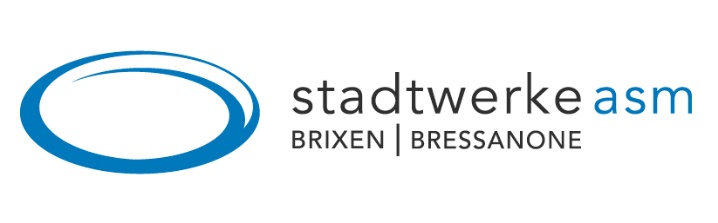 Anlage A1 bisAnfrage um Einladung und Teilnahmeerklärung[Wichtige Anmerkung: Diese Anlage muss von allen an einem Firmenzusammenschluss teilnehmenden Unternehmen sowie sämtlichen ausführenden Unternehmen ausgefüllt werden – außer vom Einzel – oder federführenden Unternehmen welches die Anlage A1 ausfüllt]Code CIG: 7564584C2F	eines ordentlichen Konsortiums gemäß Art. 2602 ZGB sowie laut Art. 45 Abs. 2 Buchst. e) GVD. 50/2016):	einer Bietergemeinschaft nach Art. 45 Abs. 2 Buchstabe d) des GV D. Nr. 50/2016):	eines Unternehmensnetzwerks gemäß Art. 45 Abs. 2, Buchstabe f) des GVD Nr. 50/2016):	als europäischen wirtschaftlichen Interessen-vereinigung (EWIV) nach GV D. Nr. 240 vom 23. Juli 1991 nach Art. 45 Abs. 2 Buchstabe g) des GVD. Nr. 50/2016: mit einem der folgenden Systeme	vertikal, bereits gegründet	vertikal, noch nicht gegründet	horizontal, bereits gegründet	horizontal, noch nicht gegründet	gemischt, bereits gegründet	gemischt, noch nicht gegründetDas federführende Unternehmen und alle anderen Mitglieder der Bietergemeinschaft, des Konsortiums, des Unternehmensnetzwerks nennen, die an diesem Verfahren teilnehmen, sowie evtl. kooptierte Unternehmen, wobei für jedes dieser Unternehmen folgende Angaben gemacht werden Firmenname oder -bezeichnung:      Steuernummer:      ; 				MwSt- Nr.:      ;mit Rechtssitz in der Gemeinde       , Provinz (     ), PLZ      , Land      ;Anschrift, usw.      ;Alle ausführenden Unternehmen des Konsortiums, die an diesem Verfahren teilnehmen, wobei für jedes Unternehmen folgende Angaben getätigt werden müssen:Firmenname oder -bezeichnung:      Steuernummer:      ; 				MwSt- Nr.:      ;mit Rechtssitz in der Gemeinde       , Provinz (     ), PLZ      , Land      ;Anschrift, usw.      ;ANNOTAZIONIANMERKUNGENANMERKUNGENInformation gemäß Art. 13 und Art. 14 der Verordnung (EU) 2016/679 (DSGVO)Verantwortlicher für die Datenverarbeitung ist die Auftrag gebende Körperschaft. Auftragsverarbeiter gemäß Art. 28 DSGVO ist die Stadtwerke Brixen AG, Alfred-Ammon-Str. 24, 39042 Brixen (BZ), E-Mail: mail@asmb.it; PEC: asmb@pec.swb-asmb.it. Der gesetzliche Vertreter der Stadtwerke Brixen AG ist Dr. Ing. Karl MichaelerUnter-Auftragsverarbeiter gemäß Art. 28, Abs. 4 DSGVO sind Drittanbieter von Dienstleistungen für die Stadtwerke Brixen AG mit Aufgaben zur operativen Abwicklung bezüglich des Ausschreibungsverfahrens, oder jedenfalls solche, welche vertraglich an sie gebunden sind, und zwar ausschließlich zum unten angeführten Zweck.Datenschutzbeauftragter (DSB): der Verantwortliche für die Datenverarbeitung hat den Datenschutzbeauftragten ernannt, der unter privacy@asmb.it kontaktiert werden kann.Herkunft der Daten: Die Daten werden beim Interessierten (Mitbewerber) gesammelt und in Archiven, Registern, Listen und Verzeichnissen von öffentlichen Rechtsträgern im Sinne der Rechtsvorschrift aufbewahrt.Kategorie der Daten: Die eingehobenen Daten sind: Identifizierungsdaten und gerichtliche Daten (bezüglich Verurteilungen, Strafen und jedenfalls Maßnahmen infolge von Vergehen straf-, bürger-, verwaltungs-, sozial-, beitrags-, und steuerrechtlicher Natur im Sinne des Art. 80 GVD Nr. 50/2016). Besagte Datenverarbeitung ist insbesondere zum Zweck der korrekten Ausführung des Ausschreibungsverfahrens notwendig. Im Falle der fehlenden Übermittlung kann das Verfahren nicht vollendet werden.Zweck und Art der Verarbeitung: Die übermittelten Daten werden von der Stadtwerke Brixen AG, auch in elektronischer Form, für die Erfüllung von bestimmten gesetzlichen Verpflichtungen, welche durch die Rechtsvorschriften im Bereich Ausschreibungen und öffentlichem Vertragswesen entstehen, einzig für die Durchführung des Ausschreibungsverfahrens, sowie den damit verbundenen und sich ergebenden Tätigkeiten, gesammelt und verarbeitet. Die Verarbeitung der gerichtlichen Daten erfolgt ausschließlich für die Bewertung der Erfüllung der Anforderungen, gemäß den anwendbaren, geltenden gesetzlichen Bestimmungen und erfolgt aufgrund der “Ermächtigung zur Datenverarbeitung der gerichtlichen Daten von Seiten privater Subjekte, öffentlicher wirtschaftlicher Körperschaften und öffentlicher Subjekte”, ausgestellt vom Sicherungsgeber zum Schutz der persönlichen Daten. Die Mitteilung der Daten ist unerlässlich, damit die beantragten Verwaltungsaufgaben erledigt werden können. Die Verweigerung kann die Durchführung des entsprechenden Untersuchungsverfahrens verhindern. Mitteilung und Datenempfänger: Die gesammelten Daten können ferner folgenden Subjekten mitgeteilt werden: - den zur Verarbeitung beauftragten Subjekten, die aus verschiedenen Gründen im Auftrag der Stadtwerke Brixen AG arbeiten und denen schriftlich die entsprechenden Anweisungen zur berechtigten Verarbeitung der Daten erteilt wurde;- anderen öffentlichen Verwaltungen und Behörden, denen die Daten im Rahmen ihrer institutionellen Aufgaben mitgeteilt werden können;- anderen Bietern, die Anfrage um Zugang zu den Ausschreibungsunterlagen stellen, gemäß den Modalitäten und im Rahmen dessen, was in diesem Bereich von den geltenden Bestimmungen vorgesehen ist;- externen Subjekten, deren Namen den Interessierten zur Verfügung stehen, da sie Teil der Bewertungskommissionen sind, die von Mal zu Mal gebildet werden;- Rechtsanwälten, welche mit der Verteidigung der Stadtwerke Brixen AG vor Gericht beauftragt sind.Auf jeden Fall kann die Übermittlung von persönlichen Daten, mit Ausnahme der sensiblen und gerichtlichen Daten, von der Stadtwerke Brixen AG im Sinne der Verordnung EU/2016/679 (DSGVO) durchgeführt werden.Die Daten werden in keiner Weise nach Außen übermittelt und mitgeteilt und werden in keiner Weise verbreitet und an nicht autorisierte Subjekte mitgeteilt.Verbreitung: Ist die Verbreitung der Daten unerlässlich, um bestimmte von der geltenden Rechtsordnung vorgesehene Veröffentlichungspflichten zu erfüllen, bleiben die von gesetzlichen Bestimmungen vorgesehenen Garantien zum Schutz der personenbezogenen Daten der betroffenen Person unberührt. Dauer: Die übermittelten Daten werden für die von den geltenden Bestimmungen vorgesehenen Dauer aufbewahrt.Rechte der betroffenen Person: Gemäß den geltenden Bestimmungen hat die betroffene Person, auf Antrag, jederzeit das Recht, Zugang zu den sie betreffenden Daten zu erhalten und es steht ihr das Recht auf Berichtigung oder Vervollständigung unrichtiger bzw. unvollständiger Daten zu; sofern die gesetzlichen Voraussetzungen gegeben sind, kann sie sich der Verarbeitung widersetzen oder die Löschung der Daten oder die Einschränkung der Verarbeitung verlangen. Im letztgenannten Fall dürfen die personenbezogenen Daten, die Gegenstand der Einschränkung der Verarbeitung sind, von ihrer Speicherung abgesehen, nur mit Einwilligung der betroffenen Person, zur Geltendmachung, Ausübung oder Verteidigung von Rechtsansprüchen des Verantwortlichen, zum Schutz der Rechte Dritter oder aus Gründen eines wichtigen öffentlichen Interesses verarbeitet werden. Rechtsbehelfe: Erhält die betroffene Person auf ihren Antrag nicht innerhalb von 30 Tagen nach Eingang − diese Frist kann um weitere 60 Tage verlängert werden, wenn dies wegen der Komplexität oder wegen der hohen Anzahl von Anträgen erforderlich ist – eine Rückmeldung, kann sie Beschwerde bei der Datenschutzbehörde oder Rekurs bei Gericht einlegen. 